Grand Council Treaty #3 invites: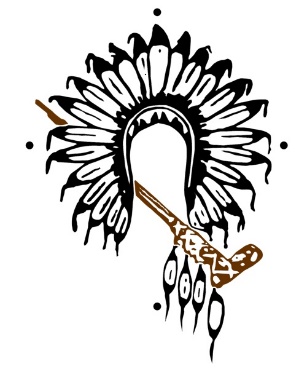  Indigenous Healing and Wellness Workers to a 3-day training session
Training days are February 19th, 20th, 21st at Best Western Plus AirportRegistration FormDeadline for Registration is Monday, February 3rd 2020GRAND COUNCIL TREATY #3 will provide 4-night accommodation at Best Western Plus Airport Hotel located in Winnipeg ManitobaCHECK IN: February 18th, 2020 & CHECK OUT: February 22nd, 2020Travel Expense will be reimbursed to community/organization following the completion of the training sessionsDO YOU REQUIRE 4-NIGHT ACCOMMODATIONS:    YES ☐ NO ☐Please Note: If you need to cancel accommodations, please contact the hotel provider directly 24 hours prior to arrival date or if a no show, your community/organization will be billed. Please send completed Registration Forms to:Corin Copenace - Health Transformation Admin Assistant at corin.copenace@treaty3.caCairo Copenace – Health Administrative Assistant at haa@treaty3.caIf you have any questions, please contact Cairo Copenace at 807-548-4214Miigwech!FILLABLE REGISTRATION FORMFILLABLE REGISTRATION FORMNAMECOMMUNITYPOSITIONEMAIL & PHONESPECIAL DIETARY/ALLERGIES